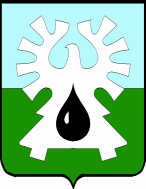 МУНИЦИПАЛЬНОЕ ОБРАЗОВАНИЕ ГОРОД УРАЙХАНТЫ-МАНСИЙСКИЙ АВТОНОМНЫЙ ОКРУГ - ЮГРАДУМА ГОРОДА УРАЙАППАРАТ ДУМЫЮРИДИЧЕСКИЙ ОТДЕЛот 18.08.2017 №25ПРАВОВОЕ ЗАКЛЮЧЕНИЕна проект решения Думы города Урай «О внесении изменений в Положение о земельном налоге на территории города Урай»Рассмотрев представленный проект решения Думы города Урай «О внесении изменений в Положение о земельном налоге на территории города Урай» сообщаю следующее.Согласно пункту 3 части 10 статьи 35 Федерального закона от 06.10.2003 №131-ФЗ «Об общих принципах организации местного самоуправления в Российской Федерации», пункту 3 части 1 статьи 19 устава города Урай установление, изменение и отмена местных налогов и сборов в соответствии с законодательством Российской Федерации о налогах и сборах относится к исключительной компетенции Думы города Урай.В соответствии с частью 2 статьи 387 Налогового кодекса Российской Федерации (далее НК РФ) устанавливая налог, представительные органы муниципальных образований определяют налоговые ставки в пределах, установленных главой 31 НК РФ. В отношении налогоплательщиков-организаций представительные органы муниципальных образований, устанавливая налог, определяют также порядок и сроки уплаты налога. При установлении налога нормативными правовыми актами представительных органов муниципальных образований могут также устанавливаться налоговые льготы, основания и порядок их применения, включая установление размера не облагаемой налогом суммы для отдельных категорий налогоплательщиков.Решением Думы города Урай от 23.09.2010 №64  установлен и введен в действие на территории города земельный налог, утверждено Положение о земельном налоге (далее Положение). Положение действует в редакции решений Думы города Урай от 26.05.2011 №22, от 29.03.2012 №28, от 25.10.2012 №99, от 26.12.2013 №77, от 25.09.2014 №46, 25.12.2014 №78, от 30.04.2015 №47, от 24.12.2015 №144, от 22.12.2016 №40. Положением определены налоговые ставки, в отношении налогоплательщиков-организаций определены также порядок и сроки уплаты налога. Положением установлены налоговые льготы, основания и порядок их применения.Представленным проектом решения предлагается уточнить отдельные нормы Положения. Согласно пояснительной записке к проекту предлагаемые уточнения необходимы в целях совершенствования практики применения Положения.Принятие представленного проекта решения входит в компетенцию Думы города.К проекту имелось замечание, для устранения которого, было рекомендовано не допускать исключения из Положения нормы, устанавливающей порядок применения налоговых льгот для налогоплательщиков-организаций, так как это влечет за собой появление «пробела» в регулировании данных правоотношений (подпункт 2 пункта 1 проекта предусматривал ее сделать отсылочной к главе 31 НК РФ, в которой о порядке применения налоговых льгот для данной категории налогоплательщиков ничего не сказано). В процессе подготовки проекта вышеуказанная рекомендация была учтена, замечание устранено.Внутренняя логика доработанного проекта решения соблюдена, противоречия между его нормами отсутствуют.Проект решения действующему законодательству не противоречит, коррупциогенных  факторов не содержит.Начальник                                                                            О.И. Гамузова628285, Ханты-Мансийский автономный округ              Тюменской области              г. Урай, микрорайон 2, дом 60Тел. 33395, факс 33395Электронная почта: duma2@ uraу.ru